Publicado en Barcelona el 11/12/2018 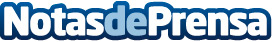 Un residencial en la prestigiosa Babson College, uno de los valores del Máster en Design Thinking de EAEEl master de Design Thinking y Customer Experience de EAE se imparte en colaboración con Babson College. Babson College ofrece los mejores programas del mundo en emprendimiento, según los rankings generalistas de referencia como Financial TimesDatos de contacto:Montserrat BrosNota de prensa publicada en: https://www.notasdeprensa.es/un-residencial-en-la-prestigiosa-babson Categorias: Internacional Nacional Marketing Emprendedores E-Commerce Universidades http://www.notasdeprensa.es